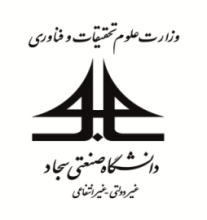 فرم انتخاب پروژه  كارشناسي مهندسی صنایعشماره فرم:ASF-2-3فرم انتخاب پروژه  كارشناسي مهندسی صنایعتاریخ بازنگری:09/08/1395عنوان پروژه :	نام استاد:1- نام و نام خانوادگي دانشجو: 					شماره دانشجویی:نوع پروژه :   مطالعاتي و كاربردي : 	   شبيه سازي :        امکان سنجی:       ساير :   ...............................................................................خلاصه پروژه : بيان مسأله ( تشريح ابعاد و حدود مسأله و معرفي دقيق آن )سوابق مربوطه ( بيان مختصر سابقه تحقيقات و كارهاي انجام شده پيرامون موضوع و نتايج بدست آمده ) اهداف پروژه ( اهداف علمي و كاربردي و ضرورتهاي خاص انجام پروژه ) نام بهرهوران ( اعم از مؤسسات آموزشي و پژوهشي ، دستگاههاي اجرائي ، واحدهاي صنعتي و ... ) زمانبندی انجام پروژهتاریخ و امضاي استاد راهنما : 				امضاء و تأييد دبير كميته پروژه : 			  عنوان پروژه :	نام استاد:1- نام و نام خانوادگي دانشجو: 					شماره دانشجویی:نوع پروژه :   مطالعاتي و كاربردي : 	   شبيه سازي :        امکان سنجی:       ساير :   ...............................................................................خلاصه پروژه : بيان مسأله ( تشريح ابعاد و حدود مسأله و معرفي دقيق آن )سوابق مربوطه ( بيان مختصر سابقه تحقيقات و كارهاي انجام شده پيرامون موضوع و نتايج بدست آمده ) اهداف پروژه ( اهداف علمي و كاربردي و ضرورتهاي خاص انجام پروژه ) نام بهرهوران ( اعم از مؤسسات آموزشي و پژوهشي ، دستگاههاي اجرائي ، واحدهاي صنعتي و ... ) زمانبندی انجام پروژهتاریخ و امضاي استاد راهنما : 				امضاء و تأييد دبير كميته پروژه : 			  عنوان پروژه :	نام استاد:1- نام و نام خانوادگي دانشجو: 					شماره دانشجویی:نوع پروژه :   مطالعاتي و كاربردي : 	   شبيه سازي :        امکان سنجی:       ساير :   ...............................................................................خلاصه پروژه : بيان مسأله ( تشريح ابعاد و حدود مسأله و معرفي دقيق آن )سوابق مربوطه ( بيان مختصر سابقه تحقيقات و كارهاي انجام شده پيرامون موضوع و نتايج بدست آمده ) اهداف پروژه ( اهداف علمي و كاربردي و ضرورتهاي خاص انجام پروژه ) نام بهرهوران ( اعم از مؤسسات آموزشي و پژوهشي ، دستگاههاي اجرائي ، واحدهاي صنعتي و ... ) زمانبندی انجام پروژهتاریخ و امضاي استاد راهنما : 				امضاء و تأييد دبير كميته پروژه : 			  